Peranan Pajak Daerah dan Retribusi Daerah TerhadapPendapatan Asli Daerah (PAD) di Kabupaten Lombok BaratMuhamad SayutiFakultas Ekonomi Universitas Islam Al-Azharmrsay.mm@gmail.comAbstrakPenelitian ini bertujuan untuk mengetahui peranan pajak daerah dan retribusi daerah terhadap Pendapatan Asli Daerah (PAD) di Kabupaten Lombok Barat. Jenis penelitian adalah deskriptif dengan pendekatan kualitatif. Unit observasinya adalah pajak dan retribusi daerah Kabupaten Lombok Barat. Analisis dan Penafsiran data dengan cara reduksi data, verifikasi data, sajian data, dan penarikan kesimpulan.Hasil penelitian menunjukkan bahwa secara umum efektivitas Kabupaten Lombok Barat dalam melakukan pemungutan pajak dan retribusi daerah untuk meningkatkan pendapatan asli daerah (PAD) selama lima tahun terakhir cukup efektif dimana pada tahun 2015-2019 pajak daerah tertinggi terjadi pada tahun 2016 dengan persentase 88,89%, sedangkan untuk retribusi daerah tertinggi terjadi pada tahun 2015 dengan persentase 100,43%. Pajak Daerah dan Retribusi Daerah di Kabupaten Lombok Barat begitu sangat penting karena digunakan untuk membangun sarana dan prasarana untuk kepentingan masyarakat, misalnya pembangunan rumah sakit, lain-lain bentuk layanan masyarakat, selain itu pengembangan fisik/ lokalitas, pengembangan dunia usaha, kesempatan lapangan kerja dan pengembangan ekonomi masyarakat.Kata kunci: pajak daerah, retribsi daerah, Pendapatan Asli DaerahAbstractThis study aims to determine the role of local taxes and levies on local revenue (PAD) in West Lombok Regency. This type of research is descriptive with a caulitative approach. The unit of observation is the regional taxes and levies of West Lombok Regency. Analysis and interpretation of data by means of data reduction, data verification, data presentation, and drawing conclusions.The results show that in general the effectiveness of West Lombok Regency in collecting local taxes and levies to increase local revenue (PAD) for the last five years is quite effective where in 2015-2019 the highest regional taxes occurred in 2016 with a percentage of 88.89% , while the highest regional retribution occurred in 2015 with a percentage of 100.43%. Local taxes and levies in West Lombok Regency are very important because they are used to build facilities and infrastructure for the benefit of the community, for example the construction of hospitals, other forms of community service, besides physical development / locality, business development, employment opportunities and community economic development.Keywords: local taxes, local retribution, locally-generated revenue.PENDAHULUANIndonesia adalah negara berkembang dalam pelaksanaan pembangunan merupakan suatu upaya mningkatkan segenap sumber daya yang dilakukan secara berencana dan berkelanjutan dengan pinsip daya guna yang merata dan berkeadilan, dalam hal tersebut dapat dikatakan bahwa pembangunan beriorentasi pada pembangunan masyarakat, dimana pendidikan menempati posisi yang utama dengan tujuan untuk membuka wawasan dan kesadaran warga akan arah dan cita-cita yang lebih baik (effendi, 2002).Menurut Todaro (2003) pembangunan suatu daerah harus mencakup tiga inti nilai, yaitu:Ketahanan(sustenance)Kemampuan untuk memenuhi kebutuhan pokok (sandang, pangan, papan, kesehatan dan proteksi) Harga diri (selfesteem)Pembangunan haruslah memanusiakan. Dalam arti luas pembangunan suatu daerah haruslah meningkatkan kebanggaan sebagai manusia yang berada di daerah itu.Kebebasan (Freedom forservitude)Kebebasan bagi individu suatu Negara untuk berpikir, berkembang, berperilaku, dan berusaha untuk berpartisipasi dalam pembangunanIndonesia pun merupakan Negara kesatuan yang berbentuk republik dimana di dalamnya dikenal adanya daerah-daerah otonom sebagai konsekuensi dianutnya asas desentralisasi sesuai dengan ketentuan UU No.12 tahun 2008, Maka Ada 2 (dua) tingkatan daerah otonom (yaitu daerah yang berhak mengurus rumah tangganya sendiri), yang dibagi menjadi daerah tingkat I (Propinsi) dan daerah tingkat II (Kabupaten dan Kota Madya).Sejalan dengan UU No.12 tahun 2008 tentang pemerintahan daerah dan UU No.33 tahun 2004 tentang perimbangan keuangan antara pemerintah pusat dan pemerintah daerah, serta UU No.28 tahun 2009 tentang pajak daerah dan retribusi daerah. Berdasarkan Undang-Undang No. 33 Tahun 2004 pendapatan asli daerah merupakan pendapatan yang diperoleh oleh daerah yang dipungut berdasarkan peraturan daerah. Adapun sumber-sumber pendapatan daerah antara lain:Pendapatan Asli Daerah (PAD) yang terdiri dari:Hasil pajak daerahHasil retribusi daerahHasil Pengelolaan Kekayaan Daerah Yang DipisahkanLain-lain hasil Pendapatan Asli Daerah Yang SahPendapatan berasal dari pemberian pemerintah, yang terdiri dari:Sumbangan dari pemerintahSumbangan-sumbangan lain, yang diatur dengan peraturan perundang undangan.Lain-lain pendapatan yang sah.Undang-Undang Nomor 32 Tahun 2004 menjelaskan definisi Otonomi Daerah yaitu hak, wewenang dan kewajiban daerah otonom untuk mengatur dan mengurus sendiri urusan pemerintah dan kepentingan masyarakat setempat sesuai dengan peraturan perundng- undangan. Undang-Undang No. 32 Tahun 2004 memberikan kewenangan kepada pemerintah dan memungkinkan daerah yang bersangkutan mengatur dan mengurus kepentingan masyarakat setempat, kewenangan otonomi yang luas mewajibkan pemerintah daerah untuk meningkatkan pelayanan dan kesejahteraan masyarakat secara demokratis, adil, merata serta berkesinambungan (Halim, 2007:229).Menurut UU Nomor 34 Tahun 2004 tentang Pajak Daerah dan Retribusi Daerah, definisi pajak daerah adalah iuran wajib yang dilakukan oleh orang pribadi atau badan keapada daerah tanpa imbalan langsung yang seimbang dan yang dapat dipaksakan berdasarkan peraturan perundang-undangan yang berlaku, yang digunakan untuk membiayai penyelenggaran pemerintah daerah dan pembangunan daerah. Retribusi Daerah adalah pungutan daerah sebagai pembayaran atas jasa atau pemberian izin tertentu ynag khusus disediakan atau diberikan oleh pemerintah daerah untuk kepentingan orang pribadi atau badanDalam perekonomian ada beberapa indikator yang digunakan untuk menentukan keberhasilan dalam pelaksanaan pembangunan daerah, salah satunya adalah Pendapatan Asli Daerah (PAD). Berikut disajikan grafik target dan realisasi Pendapatan Asli Daerah Kabupaten Lombok Barat Lima Tahun terakhir sebagai berikut: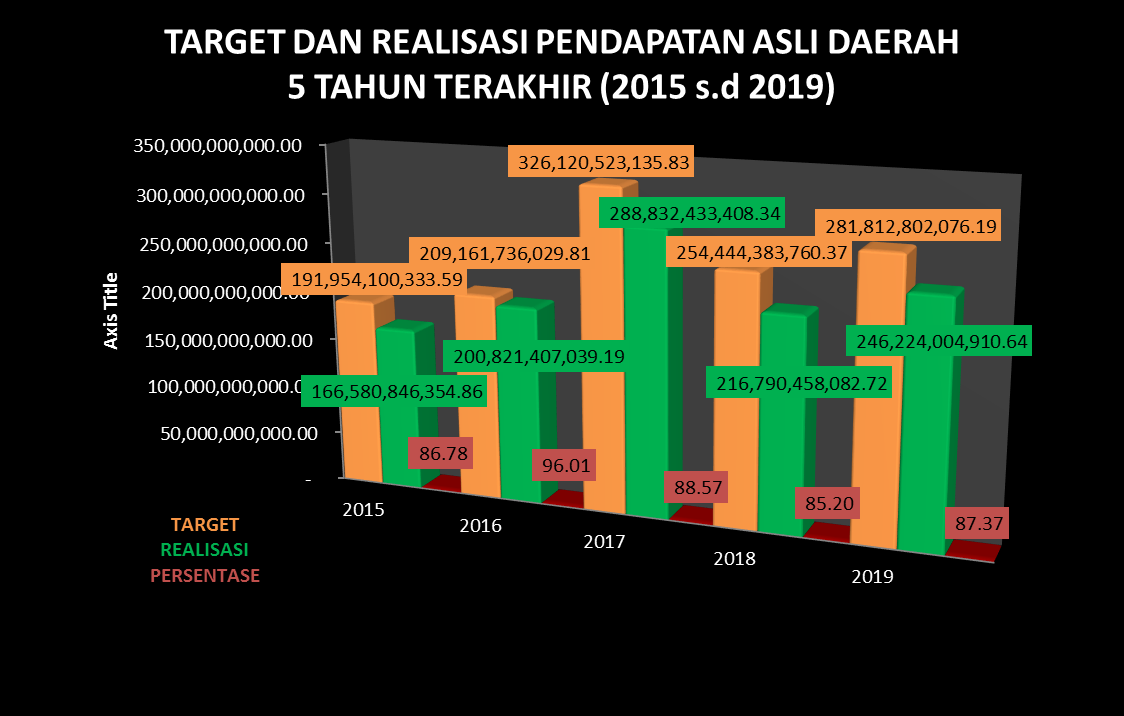 Sumber: BPS Lombok Barat 2020Gambar 1. Target dan Realisasi Pendapatan Asli Daerah, Kabupaten Lombok BaratBerdasarkan informasi di atas terlihat bahwa Target dan Realisasi PAD Kabupaten Lombok Barat tertinggi dalam kurun waktu lima tahun terjadi pada tahun 2017 yaitu dimana target PAD sebesar Rp. 326.120.523.135,83 dan realisasi sebesar Rp. 288.832.433.408,34 dengan persentase sebesar 88,57%, namun untuk pencapaian persentase progres tertinggi terjadi pada tahun 2016 yaitu sebesar 96,01 % dengan asumsi pencapaian realisasi hampir memenuhi target yang telah ditetapkan sebelumnya. Berikut disajikan pendapatan daerah yang sah yang terjadi selama lima tahun terakhir terlihat dalam grafik di bawah ini: 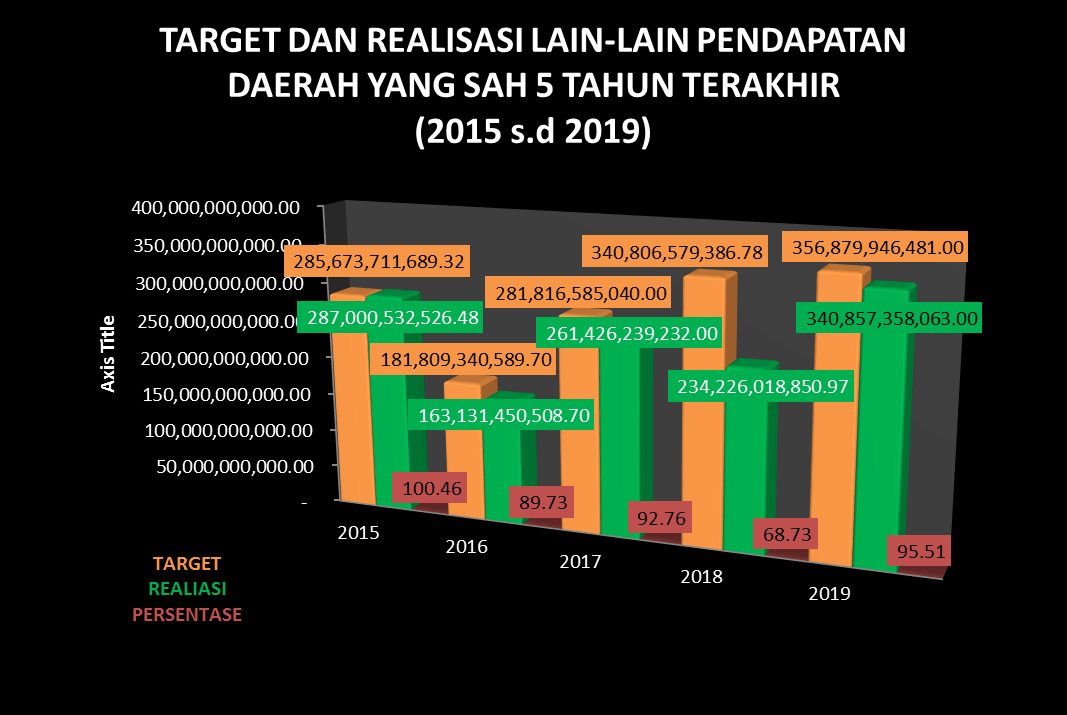 Sumber: BPS Kabupaten Lombok BaratGambar 2. Target dan realisasi lain-lain pendapatan daerah yang sah Kabupaten Lombok BaratBerdasarkan grafik di atas terlihat bahwa target dan relaisasi lain-lain pendapatan daerah yang sah pada tahun 2015 memiliki persentase 100,46 yang bermakna pada tahun itu lain-lain pendapatan daerah yang sah melampaui dari target yang telah ditetapkan yaitu sebesar Rp. 285.673.711.689,32 sedangkan realisasinya sebesar Rp. 287.000.532.526,48. Sedangkan secara berturut persentse progress tahun 2019 memiliki capaian progress sebesar 95,51% yang bermakna realisasi telah mendekati target yang ditetapkan pada tahun tersebut, dan yang memiliki persentase terendah yaitu pada tahun 2018 yang hanya mencapai 68,73 persen dari target yang telah ditetapkan. Penelitian ini menggunakan objek pemerintah daerah kabupaten dengan pertimbangan pemerintah daerah kabupaten merupakan unit pemerintahan yang dapat mengaplikasikan kebijakan anggaran untuk kepentingan rakyat di wilayah masing-masing secara langsung. Sehubungan dengan hal tersebut penulis ingin melakukan penelitian yang terfokus pada Peranan Pajak Daerah dan Retribusi Daerah terhadap pendapatan Asli Daeah Kabupaten Lombok Barat.METODE PENELITIANJenis penelitian dalam penelitian ini adalah deskriptif dengan pendekatan kualitatif. Penelitian kualitatif pada hakikatnya adalah mengamati orang dalam lingkungan hidupnya, berinteraksi dengan mereka serta berusaha memahami bahasa dan tafsiran mereka tentang dunia sekitarnya (Nasution, 1988:5). Penelitian akan dilakukan di Pemerintah Kabupaten Lombok Barat, dengan situs di Kantor Dinas Pendapatan, Badan Pengelola Keuangan dan Aset Daerah Kabupaten Lombok Barat. Teknik pengumpulan data yang digunakan Wawancara Mendalam (indeph Interview), Observasi (pengamatan), Dokumentasi. Pengecekan keabsahan data menggunakan Transfertabilitas, Kredibilitas, Dependabilitas, Konfirmabilitas. Analisis data mengunakan reduksi data, sajian data, dan penarikan kesimpulan.HASIL PENELITIAN DAN PEMBAHASANTarget dan Realisasi Pendapatan Asli Daerah Kabupaten Lombok BaratKemampuan Pemerintah Daerah Provinsi dalam merealisasikan pajak dan retribusi daerah yang direncanakan dibandingkan dengan target yang ditetapkan berdasarkan potensi rill daerah dapat dilihat dalam tabel berikut ini:Tabel 1Perkembangan Pendapatan Asli Daerah Kabupaten Lombok Barat Tahun 2015-2019Sumber: Dinas Pendapatan dan BPKAD Kabupaten Lombok BaratDari tabel di atas diketahui bahwa rasio efektivitas Kabupaten Lombok Barat dalam melakukan pemungutan Pajak Daerah dan retribusi daerah Pada tahun 2015-2019 berfluktuasi.  Namun secara garis besar realisasi yang dicapai belum memenuhi target yang telah ditetapkan oleh pemerintah daerah.Target dan Realisasi Pajak Daerah Kabupaten Lombok BaratUntuk mengetahui seberapa besar sumbangsih masing-masing komponen dalam membentuk Pajak Daerah, berikut disajikan data kontribusi pendukung dalam tabel di bawah ini:Tabel 2Komponen Pajak Daerah Kabupaten Lombok Barat  Tahun 2015-2019Sumber: Dinas Pendapatan dan BPKAD Kabupaten Lombok BaratDari tabel di atas diketahui Pemerintah Daerah Kabupaten Lombok Barat dalam melakukan pemungutan pajak daerah mengalami fluktuasi pada lima tahun terakhir yaitu 81,23% tahun 2015, meningkat menjadi 88,89% pada tahun 2016 turun menjadi 84,13% pada tahun 2017, turun menjadi 73,58% pada tahun 2018 dan meningkat menjadi 83,27% pada tahun 2019 . Hal ini menggambarkan bahwa Pemerintah Daerah Kabupaten Lombok Barat belum efektif dalam pemungutan pajak daerah, hal ini disebabkan karena realisasi pajak lebih kecil dibandingkan target yang telah ditetapkan pemerintah daerah Kabupaten Lombok Barat.Berdasarkan sepuluh jenis pajak yang dipungut di Kabupaten Lombok Barat terdapat beberapa pajak unggulan sebagai pembentuk efektivitas pajaknya dimana realisasi lebih besar dibanding dengan target yang telah ditetapkan, pajak tersebut antara lain Pajak Reklame yang menempati posisi pertama dimana selama tahun 2015-2019 persentase yang bisa dicapai sebesar 142,58%, 128,46%, 111,73%, 120,76%. Pajak penerangan jalan menempati posisi kedua dalam pemebentuk efektivitas pajak dengan persentase berturut-turut sebesar 98%, 103,43%, 102,25%, 101,90%, 102,74%. Kemudian disusul oleh pajak air tanah dan MINERBA yang berfluktuasi selama lima tahun terakhir.Target dan Realisasi Retrsibusi Daerah Kabupaten Lombok BaratUntuk mengetahui seberapa besar sumbangsih masing-masing komponen dalam membentuk Pajak Daerah, berikut disajikan data kontribusi pendukung dalam tabel di bawah ini:Tabel 2Komponen Retribusi Daerah Kabupaten Lombok Barat Tahun 2015-2019Sumber: Dinas Pendapatan dan BPKAD Kabupaten Lombok BaratDari tabel di atas diketahui Pemerintah DaerahKabupaten Lombok Barat dalam melakukan pemungutan retribusi daerah mengalami fluktuasi pada lima tahun terakhir yaitu 100,40% tahun 2015, turun menjadi 95,44% pada tahun 2016 turun menjadi 90,47% pada tahun 2017, turun menjadi 80,54% pada tahun 2018 dan turun menjadi 78,82% pada tahun 2019 . Hal ini menggambarkan bahwa Pemerintah Daerah Kabupaten Lombok Barat belum efektif dalam pemungutan retribusi daerah, hal ini disebabkan karena realisasi retribusi lebih kecil dibandingkan target yang telah ditetapkan pemerintah daerah Kabupaten Lombok Barat.Peranan Pajak Daerah dan Retribusi Daerah di Dalam Pendapatan Asli Daerah (PAD)Pada hakekatnya pembangunan dapat dilihat salah satunya dari definisi pembangunan sebagaimana dinyatakan oleh Sondang P. Siagian  yaitu bahwa pembangunan biasanya didefinisikan sebagai rangkaian usaha untuk mewujudkan pertumbuhan dan perubahan secara terencana ditempuh oleh suatu bangsa menuju modernitas dalam rangka pembinaan bangsa. Dari definisi tersebut di atas sedikitnya ada 7 (tujuh) ide pokok mengenai pembangunan yang merupakan suatu proses, artinya pembangunan ini merupakan rangkaian kegiatan yang berlangsung secara berkelanjutan dan terdiri dari tahap-tahap disuatu pihak bersifat tanpa akhir.Kedua, pembangunan merupakan upaya yang secara sadar ditetapkan sebagai suatu untuk dilaksakan. Ketiga, pembangunan dilaksanakan secara terencana baik dalam arti jangka pendek,jangka menengah dan jangka panjang.Keempat, rencana pembangunan mengandung makna pertumbuhan dan perkembangan. Kelima, pembangunan mengarah pada modernitas yakni cara hidup yang baru dan lebih baik dari sebelumnya. Cara berpikir rasional dan sistem budaya yang kuat tetap fleksibel.Keenam, modernitas yang ingin dicapai melalui berbagai kegiatan pembangunan.Tujuh, sarana ditujukan untuk mengukuhkan pondasi dan memantapkan keberadaan suatu bangsa menjadi negara yang sejajar dengan negara dan bangsa lain.Retribusi daerah sebagaimana halnya pajak daerah merupakan salah satu Pendapatan Asli Daerah yang diharapkan menjadi salah satu sumber pembiayaan. Dalam UU. No. 34 Tahun 2000 tentang Pajak Daerah dan Retribusi Daerah menetapkan ketentuan-ketentuan pokok yang memberikan pedoman kebijaksanaan dan arahan bagi Daerah dalam pelaksanaan pemunguta Pajak Daerah dan Retribusi Daerah, juga menetapkan pengaturan yang cukup rinci untuk menjamin prosedur umum perpajakan dan Retribusi Daerah. Penyelenggaraan Pemerintah Daerah sebagai subsistem Pemerintah Negara dimaksudkan untuk meningkatkan daya guna dan hasil guna penyelenggaraan Pemerintah dan pelayanan Masyarakat sebagai Daerah Otonomi.Peran dan Posisi Retribusi Daerah Dalam Kerangka Otonomi DaerahDalam otonomi, hubungan kewenangan antara Pusat dan Daerah, antara lain bertalian dengan cara pembagian urusan penyelenggaraan pemerintahan atau cara menentukan urusan rumah tangga daerah. Cara tersebut menurut Ni’matul Huda akan mencerminkan suatu bentuk otonomi terbatas atau otonomi luas. Oleh Bagir Manan otonomi terbatas digolongkan kedalam beberapa kelompok, diantaranya: pertama, urusan-urusan rumah tangga daerah ditentukan secara kategoris dan pengembangannya diatur dengan cara-cara tertentu pula. Kedua, apabila sistem supervise dan pengawasan dilakukan sedemikian rupa, sehingga daerah otonom kehilangan kemandirian untuk menentukan secara bebas cara-caramengaturdan mengurus rumah tangga daerahnya. Ketiga, system hubungan keuangan antara pusat dan daerah yang menimbulkan hal-hal seperti keterbatasan kemampuan keuangan asli daerah yang akan membatasi ruang gerak otonomi daerah.Salah satu kriteria penting  untuk mengetahui secara  nyata kemampuan Daerah dalam mengatur dan mengurus rumah tangganya adalah kemampuan self supporting dalam bidang keuangan. Sehubungan dengan pentingnya posisi keuangan ini, Pamudji menegaskan: Pemerintah Daerah tidakakan dapat melaksanakan fungsinya  dengan efektif dan efisien tanpa biaya yang cukup untuk memberikan pelayanan dan pembangunan dan keuangan inilah yang merupakan salah satu dasar criteria untuk mengetahui secara nyata kemampuan daerah dalam mengurus rumah tangganya sendiri”.Untuk dapat memiliki pendanaan yang memadai, daerah membutuhkan sumber perndanaan yang cukup. Daerah dalam hal ini dapat memperolehnya melalui beberapa cara yakni: pertama, mengumpulkan dana dari pajak daerahyang telah disetujui oleh Pemerintah Pusat. Kedua, melakukan pinjaman dari pihak ketiga, pasar uang atau bank atau melalui Pemerintah Pusat.Ketiga, mengambil bagian dalam pendapatan pajak pusat yang dipungut daerah. Keempat, menambahkan tariff pajak pusat tertentu, misalnya pajak kekayaan atau pajak pendapatan. Kelima, bantuan atau subsidi dari pemerintah pusat.Berdasarkan analisis pajak dan retribusi daerah, ternyata rasio kenaikan penerimaan daerah dari retribusi daerah sejak otonomi daerah lebih tinggi dibanding rasio kenaikan penerimaan daerah dari pajak daerah, terutama di kabupaten kota. Oleh Tjip ditegaskan bahwa hal tersebut sebagai bukti bahwa masyarakat lebih merasa rela membayar retribusi daerah dari pada pajak daerah yang manfaat/kontraprestasinya tidak dirasakan langsung. Ada beberapa permasalahan yang terjadi didaerah berkaitan dengan penggalian dan peningkatan PAD, beberapa diantaranya:Relatif rendahnya basis pajak dan retribusi daerahBerdasarkan UU. No.34 Tahun 2000 daerah Kabupaten/Kota dimungkinkan untuk menetapkan jenis pajak dan retribusi baru. Namun, melihat criteria pengadaan pajak baru sangat ketat, khususnya criteria pajak daerah tidak boleh tumpang tindih dengan Pajak Pusat dan Pajak Propinsi, diperkirakan daerah memiliki basis pungutan yang relative rendah dan terbatas, serta sifatnya bervariasi antar daerah. Rendahnya basis pajak ini bagi sementara daerah berarti memperkecil kemampuan manuver keuangan daerah dalam menghadapi krisis ekonomi.Perannya yang tergolong kecil dalam total penerimaan daerahSebagian besar penerimaan daerah masih berasal dari bantuan Pusat. Dari segi upaya pemungutan pajak, banyaknya bantuan dan subsidi ini mengurangi “usaha” daerah dalam pemungutan PAD-nya, dan   lebih  mengandalkan   kemampuan “negosiasi” daerah terhadap Pusat untuk memperoleh tambahan bantuan.Kemampuan administrasi pemungutan di daerah yang masih rendah serta kemampuan perencanaan dan pengawasan keuangan yang lemah.Hal ini mengakibatkan bahwa pemungutan pajak cenderung dibebani oleh biaya pungut yang besar. PAD masih tergolong memiliki tingkat buoyancy yang rendah.  Salah satu sebabnya adalah diterapkan sistem“target” dalam pungutan daerah. Sebagai akibatnya beberapa daerah lebih condong memenuhi target tersebut, walaupun dari sisi pertumbuhan ekonomi sebenarnya pemasukkan pajak dan retribusi daerah dapat melampaui target yang ditetapkan.KESIMPULANBerdasarkan uraian tersebut di atas, maka dapat diketahui kesimpulan sebagai beriku: 1) Pemerintah Daerah Kabupaten Lombok Barat dalam melakukan pemungutan pajak daerah mengalami fluktuasi pada lima tahun terakhir yaitu 81,23% tahun 2015, meningkat menjadi 88,89% pada tahun 2016 turun menjadi 84,13% pada tahun 2017, turun menjadi 73,58% pada tahun 2018 dan meningkat menjadi 83,27% pada tahun 2019. Sedangkan untuk retribusi daerah yaitu 100,40% tahun 2015, turun menjadi 95,44% pada tahun 2016 turun menjadi 90,47% pada tahun 2017, turun menjadi 80,54% pada tahun 2018 dan turun menjadi 78,82% pada tahun 2019. Hal ini menggambarkan bahwa Pemerintah Daerah Kabupaten Lombok Barat belum efektif dalam pemungutan pajak dan retribusi daerah dikarenakan realisasi pajak lebih kecil dibandingkan target yang telah ditetapkan sebelmnya. 2) Secara umum Kabupaten Lombok Barat dalam melakukan pemungutan pajak dan retribusi daerah untuk meningkatkan pendapatan asli daerah selama lima tahun terakhir cukup efektif dimana pada tahun 2015-2019 pajak daerah tertinggi terjadi pada tahun 2016 dengan persentase 88,89%, sedangkan untuk retribusi daerah tertinggi terjadi pada tahun 2015 dengan persentase 100,43%. Pajak Daerah dan Retribusi Daerah di Kabupaten Lombok Barat begitu sangat penting karena berperan untuk membangun sarana dan prasarana untuk penunjang kebutuhan masyarakat, misalnya pembangunan rumah sakit, lain-lain bentuk layanan masyarakat, selain itu pengembangan fisik/ lokalitas, pengembangan dunia usaha, kesempatan lapangan kerja dan pengembangan ekonomi masyarakat.Daftar RujukanAbdul Halim. (2007). Akuntansi Sektor Publik: Akuntansi Keuangan Daerah. Jakarta : Salemba Empat.Algifari, Guritno Mangkoesoebroto. (1998). Teori Ekonomi Makro. Yogyakarta: STIE YKPN.Arsyad, Lincolin. (2010). Ekonomi Pembangunan. Yogyakarta: UPP STIM YKPN.Effendi, Bachtiar. (2002), Pembangunan Daerah Otonomi Berkeadilan, Yogyakarta: Salemba Empat. Fitriani (2014) dalam penelitiannya yang berjudul “Pengaruh Pajak Daerah dan Retribusi Daerah Dalam Peningkatan Pendapatan Asli Daerah (PAD) di Kota Bontang Skripsi Fakultas Ekonomi UIN Syarif Hidayatullah: Jakarta.Fiqih, Abdul (2010) dengan judul “Analisis Faktor-Faktor Yang Mempengaruhi Realisasi Penerimaan Pendapatan Asli Daerah (PAD) Kota Tanggerang pada tahun 2004-2008. Skripsi Fakultas Ekonomi UIN Syarif Hidayatullah: Jakarta.Intani (2018) yang meneliti tentang pengaruh Pajak Daerah, Retribusi Daerah, Dan Dana Perimbangan Terhadap Belanja Modal Pada Pemerintah Daerah Kabupaten Dan Kota Di Provinsi Jawa Tengah Tahun 2012-2016. Offset.Mardiasmo. (2004). Akuntansi Sektor Publik. Yogyakarta: ANDI.Mamesa, DJ. (1995). Sistem Akuntansi Keuangan Daerah, PT Gramedia Pustaka, Jakarta.Mardiasmo.(2009).Akuntansi Sektor Publik. Yogyakarta: ANDI.M. Zahari MS (2016) dalam penelitiannya yang berjudul “ Pengaruh Pajak Daerah dan Retribusi Daerah Terhadap Pendapatan Asli Daerah Kabupaten Sarolangun”. Moleong, Lexy J., 2002, Metodologi Penelitian Kualitatif. Bandung: PT. Remaja Rosdakarya.Musgrave, Richard A Musgrave, Peggy B. (1989) Public Finance in Theory and Practise. Mc Graw Hill Book Company.Nazir. (1998). Metode Penelitian. Jakarta : Ghalia Indonesia. Putriani, Eka (2016) dalam penelitiannya yang berjudul “Pengaruh Pajak Retribusi Daerah Terhadap Pendapatan Asli Daerah Kabupaten Bulukumba”.Skripsi Fakultas Ekonomi dan Bisnis Islam. UIN Alauddin : Makassar.Sugiyono. (2005). Metode Penelitian Pendidikan Pendekatan Kuantitatif, Kualitatif, dan R&D. Bandung: AlfabetaSuparmoko, (2003). Keuangan Negara: Teori dan Praktek. BPFE-Yogyakarta. Todaro, Michael P., (2003), Pembangunan Ekonomi Di Dunia Ketiga, Edisi Keenam, Jakarta: ErlanggaWidayat, Wahyu, 1994, Maksimalisasi Pendapatan Asli Daerah sebagai Kekuatan Ekonomi Daereah, Jurnal Akuntansi dan Manajemen, STIE YKPN, XXI/No.3, 28-34.NO.NO.NO.URAIANURAIANNO.NO.NO.URAIANURAIANPERIODE TAHUN 2015PERIODE TAHUN 2015PERIODE TAHUN 2015PERIODE TAHUN 2015PERIODE TAHUN 2015PERIODE TAHUN 2015PERIODE TAHUN 2015PERIODE TAHUN 2015TARGETREALISASIREALISASIREALISASI%%%%111PENDAPATAN ASLI DAERAHPENDAPATAN ASLI DAERAH       181,642,784,017.59        158,325,119,854.86        158,325,119,854.86        158,325,119,854.86    87.16    87.16    87.16    87.16 a. Pajak Daeraha. Pajak Daerah       89,241,721,256.59     72,495,325,342.00     72,495,325,342.00     72,495,325,342.00    81.23    81.23    81.23    81.23 b. Retribusi Daerahb. Retribusi Daerah       11,892,589,502.00    11,940,249,809.86    11,940,249,809.86    11,940,249,809.86  100.40  100.40  100.40  100.40 c. Hasil Pengelolaan Kekayaan Daerah yang Dipisahkanc. Hasil Pengelolaan Kekayaan Daerah yang Dipisahkan       11,710,012,573.00 11,112,293,974.00 11,112,293,974.00 11,112,293,974.00    94.90    94.90    94.90    94.90 d. Lain-lain PAD yang sahd. Lain-lain PAD yang sah       68,798,460,686.00 62,777,250,729.00 62,777,250,729.00 62,777,250,729.00    91.25    91.25    91.25    91.25 NO.NO.URAIANURAIANURAIANNO.NO.URAIANURAIANURAIANPERIODE TAHUN 2016PERIODE TAHUN 2016PERIODE TAHUN 2016PERIODE TAHUN 2016PERIODE TAHUN 2016PERIODE TAHUN 2016PERIODE TAHUN 2016PERIODE TAHUN 2016PERIODE TAHUN 2016PERIODE TAHUN 2016PERIODE TAHUN 2016TARGETTARGETTARGETTARGETREALISASIREALISASIREALISASI%%%%11PENDAPATAN ASLI DAERAHPENDAPATAN ASLI DAERAHPENDAPATAN ASLI DAERAH       207,593,613,529.81        207,593,613,529.81        207,593,613,529.81        207,593,613,529.81    199,753,284,539.19    199,753,284,539.19    199,753,284,539.19    96.22    96.22    96.22    96.22 a. Pajak Daeraha. Pajak Daeraha. Pajak Daerah         99,165,893,382.25          99,165,893,382.25          99,165,893,382.25          99,165,893,382.25     88,147,896,583.63     88,147,896,583.63     88,147,896,583.63    88.89    88.89    88.89    88.89 b. Retribusi Daerahb. Retribusi Daerahb. Retribusi Daerah      13,325,468,452.20       13,325,468,452.20       13,325,468,452.20       13,325,468,452.20    12,717,293,915.22    12,717,293,915.22    12,717,293,915.22    95.44    95.44    95.44    95.44 c. Hasil Pengelolaan Kekayaan Daerah yang Dipisahkanc. Hasil Pengelolaan Kekayaan Daerah yang Dipisahkanc. Hasil Pengelolaan Kekayaan Daerah yang Dipisahkan            9,534,513,017.40             9,534,513,017.40             9,534,513,017.40             9,534,513,017.40        11,460,112,363.49        11,460,112,363.49        11,460,112,363.49  120.20  120.20  120.20  120.20 d. Lain-lain PAD yang sahd. Lain-lain PAD yang sahd. Lain-lain PAD yang sah    85,567,738,677.96     85,567,738,677.96     85,567,738,677.96     85,567,738,677.96     87,427,981,676.85     87,427,981,676.85     87,427,981,676.85  102.17  102.17  102.17  102.17 NO.NO.URAIANURAIANURAIANNO.NO.URAIANURAIANURAIANPERIODE TAHUN 2017PERIODE TAHUN 2017PERIODE TAHUN 2017PERIODE TAHUN 2017PERIODE TAHUN 2017PERIODE TAHUN 2017PERIODE TAHUN 2017PERIODE TAHUN 2017PERIODE TAHUN 2017PERIODE TAHUN 2017TARGETTARGETTARGETREALISASIREALISASIREALISASI%%%%11PENDAPATAN ASLI DAERAHPENDAPATAN ASLI DAERAHPENDAPATAN ASLI DAERAH       324,560,523,135.83        324,560,523,135.83        324,560,523,135.83        287,963,869,408.34        287,963,869,408.34        287,963,869,408.34      88.72      88.72      88.72      88.72 a. Pajak Daeraha. Pajak Daeraha. Pajak Daerah       122,224,020,355.00        122,224,020,355.00        122,224,020,355.00     102,830,694,745.87     102,830,694,745.87     102,830,694,745.87      84.13      84.13      84.13      84.13 b. Retribusi Daerahb. Retribusi Daerahb. Retribusi Daerah         16,215,908,782.00          16,215,908,782.00          16,215,908,782.00          14,670,606,324.97          14,670,606,324.97          14,670,606,324.97      90.47      90.47      90.47      90.47 c. Hasil Pengelolaan Kekayaan Daerah yang Dipisahkanc. Hasil Pengelolaan Kekayaan Daerah yang Dipisahkanc. Hasil Pengelolaan Kekayaan Daerah yang Dipisahkan         11,975,411,152.00          11,975,411,152.00          11,975,411,152.00          12,179,008,437.72          12,179,008,437.72          12,179,008,437.72    101.70    101.70    101.70    101.70 d. Lain-lain PAD yang sahd. Lain-lain PAD yang sahd. Lain-lain PAD yang sah       174,145,182,846.83        174,145,182,846.83        174,145,182,846.83        158,283,559,899.78        158,283,559,899.78        158,283,559,899.78      90.89      90.89      90.89      90.89 NO.NO.NO.URAIANURAIANURAIANNO.NO.NO.URAIANURAIANURAIANPERIODE TAHUN 2018PERIODE TAHUN 2018PERIODE TAHUN 2018PERIODE TAHUN 2018PERIODE TAHUN 2018PERIODE TAHUN 2018PERIODE TAHUN 2018PERIODE TAHUN 2018PERIODE TAHUN 2018PERIODE TAHUN 2018PERIODE TAHUN 2018TARGETTARGETTARGETTARGETREALISASIREALISASIREALISASI%%%%111PENDAPATAN ASLI DAERAHPENDAPATAN ASLI DAERAHPENDAPATAN ASLI DAERAH       250,792,752,508.37        250,792,752,508.37        250,792,752,508.37        250,792,752,508.37        216,949,707,052.80        216,949,707,052.80        216,949,707,052.80     86.51     86.51     86.51     86.51 a. Pajak Daeraha. Pajak Daeraha. Pajak Daerah       123,409,995,520.90        123,409,995,520.90        123,409,995,520.90        123,409,995,520.90          90,802,678,902.39          90,802,678,902.39          90,802,678,902.39     73.58     73.58     73.58     73.58 b. Retribusi Daerahb. Retribusi Daerahb. Retribusi Daerah         19,095,200,030.00          19,095,200,030.00          19,095,200,030.00          19,095,200,030.00          15,378,518,899.60          15,378,518,899.60          15,378,518,899.60     80.54     80.54     80.54     80.54 c. Hasil Pengelolaan Kekayaan Daerah yang Dipisahkanc. Hasil Pengelolaan Kekayaan Daerah yang Dipisahkanc. Hasil Pengelolaan Kekayaan Daerah yang Dipisahkan         12,776,680,354.00          12,776,680,354.00          12,776,680,354.00          12,776,680,354.00          12,832,680,353.97          12,832,680,353.97          12,832,680,353.97   100.44   100.44   100.44   100.44 d. Lain-lain PAD yang sahd. Lain-lain PAD yang sahd. Lain-lain PAD yang sah         95,510,876,603.47          95,510,876,603.47          95,510,876,603.47          95,510,876,603.47          97,935,828,896.84          97,935,828,896.84          97,935,828,896.84   102.54   102.54   102.54   102.54 NO.NO.NO.URAIANURAIANNO.NO.NO.URAIANURAIANPERIODE TAHUN 2019PERIODE TAHUN 2019PERIODE TAHUN 2019PERIODE TAHUN 2019PERIODE TAHUN 2019PERIODE TAHUN 2019PERIODE TAHUN 2019PERIODE TAHUN 2019PERIODE TAHUN 2019PERIODE TAHUN 2019PERIODE TAHUN 2019PERIODE TAHUN 2019TARGETTARGETTARGETTARGETREALISASIREALISASIREALISASIREALISASI%%%%111PENDAPATAN ASLI DAERAHPENDAPATAN ASLI DAERAH       281,829,802,076.19        281,829,802,076.19        281,829,802,076.19        281,829,802,076.19        247,090,175,185.16        247,090,175,185.16        247,090,175,185.16        247,090,175,185.16     87.67     87.67     87.67     87.67 a. Pajak Daeraha. Pajak Daerah       125,295,333,556.27        125,295,333,556.27        125,295,333,556.27        125,295,333,556.27        104,892,172,182.92        104,892,172,182.92        104,892,172,182.92        104,892,172,182.92     83.72     83.72     83.72     83.72 b. Retribusi Daerahb. Retribusi Daerah         19,455,172,100.00          19,455,172,100.00          19,455,172,100.00          19,455,172,100.00          15,335,416,416.96          15,335,416,416.96          15,335,416,416.96          15,335,416,416.96     78.82     78.82     78.82     78.82 c. Hasil Pengelolaan Kekayaan Daerah yang Dipisahkanc. Hasil Pengelolaan Kekayaan Daerah yang Dipisahkan         11,076,680,353.93          11,076,680,353.93          11,076,680,353.93          11,076,680,353.93          12,283,784,321.38          12,283,784,321.38          12,283,784,321.38          12,283,784,321.38   110.90   110.90   110.90   110.90 d. Lain-lain PAD yang sahd. Lain-lain PAD yang sah       126,002,616,065.99        126,002,616,065.99        126,002,616,065.99        126,002,616,065.99        114,578,802,263.90        114,578,802,263.90        114,578,802,263.90        114,578,802,263.90     90.93     90.93     90.93     90.93 NO.JENIS PAJAKTAHUN 2015TAHUN 2015TAHUN 2015TARGETREALISASI%1PAJAK HOTEL    34,895,000,000.00               24,919,208,818.00    71.41 2PAJAK RESTORAN    16,560,521,256.59               14,756,032,534.00    89.10 3PAJAK HIBURAN      2,340,000,000.00                   719,445,903.00    30.75 4PAJAK REKLAME        452,000,000.00                   644,449,456.00   142.58 5PAJAK PENERANGAN JALAN    13,854,000,000.00               13,576,913,529.00    98.00 6PAJAK PARKIR                            -                                        -   #DIV/0!7PAJAK AIR TANAH      2,200,000,000.00                   840,638,848.00    38.21 8PAJAK MINERBA / MBLB      1,032,200,000.00                1,826,384,366.00   176.94 9BPHTB      9,788,000,000.00                7,045,101,503.00    71.98 10PBB-P2      8,120,000,000.00                8,167,150,385.00   100.58 JUMLAHJUMLAH   89,241,721,256.59             72,495,325,342.00    81.23 NO.JENIS PAJAKTAHUN 2016TAHUN 2016TAHUN 2016TARGETREALISASI%1PAJAK HOTEL38,384,500,000.0028,195,942,458.0073.462PAJAK RESTORAN18,216,573,382.2519,144,094,004.17105.093PAJAK HIBURAN2,574,000,000.001,679,997,761.4265.274PAJAK REKLAME497,200,000.00638,715,326.00128.465PAJAK PENERANGAN JALAN15,239,400,000.0015,762,390,342.00103.436PAJAK PARKIR-109,167,900.00#DIV/0!7PAJAK AIR TANAH2,420,000,000.001,700,427,624.0470.278PAJAK MINERBA / MBLB1,135,420,000.001,549,894,508.00136.509BPHTB10,766,800,000.009,537,347,181.0088.5810PBB-P29,932,000,000.009,829,919,479.0098.97JUMLAHJUMLAH   99,165,893,382.25 88,147,896,583.63 88,89 NO.JENIS PAJAKTAHUN 2017TARGETREALISASI%1PAJAK HOTEL       44,327,161,180.00                 34,332,126,215.17      77.45 2PAJAK RESTORAN       21,010,222,182.00                 21,131,059,198.61     100.58 3PAJAK HIBURAN        4,155,224,000.00                   1,593,053,246.00      38.34 4PAJAK REKLAME           597,200,000.00                      667,227,702.00     111.73 5PAJAK PENERANGAN JALAN       17,875,574,375.00                 18,278,342,513.00     102.25 6PAJAK PARKIR           271,263,382.00                        96,907,700.00      35.72 7PAJAK AIR TANAH        2,153,155,236.00                   2,286,089,812.00     106.17 8PAJAK MINERBA / MBLB        1,135,420,000.00                   1,524,872,512.09     134.30 9BPHTB       16,766,800,000.00                 12,122,807,480.00      72.30 10PBB-P2       13,932,000,000.00                 10,798,208,367.00      77.51 JUMLAH   122,224,020,355.00       102,830,694,745.87      84.13 NO.JENIS PAJAKTAHUN 2018TAHUN 2018TAHUN 2018TARGETREALISASI%1PAJAK HOTEL       37,578,288,997.44               25,253,037,595.19      67.20 2PAJAK RESTORAN       25,603,872,080.91               14,969,710,639.20      58.47 3PAJAK HIBURAN        5,000,000,000.00                   469,206,961.00        9.38 4PAJAK REKLAME        1,900,000,000.00                   682,204,885.00      35.91 5PAJAK PENERANGAN JALAN       19,400,000,000.00         19,768,241,446.00     101.90 6PAJAK PARKIR           600,000,000.00                     40,834,800.00        6.81 7PAJAK AIR TANAH        2,361,553,646.00                2,480,256,751.00     105.03 8PAJAK MINERBA / MBLB        1,199,480,796.55                   188,677,541.00      15.73 9BPHTB       16,766,800,000.00               16,952,461,211.00     101.11 10PBB-P2       13,000,000,000.00                9,998,047,073.00      76.91 JUMLAH    123,409,995,520.90    90,802,678,902.39      73.58 NO.JENIS PAJAKTAHUN 2019TAHUN 2019TAHUN 2019TARGETREALISASI%1PAJAK HOTEL    30,881,695,442.66                 25,597,669,969.60      82.89 2PAJAK RESTORAN    20,242,324,470.06                 20,386,401,821.07     100.71 3PAJAK HIBURAN      2,600,000,000.00                      422,672,616.25      16.26 4PAJAK REKLAME        750,000,000.00                      905,708,917.00     120.76 5PAJAK PENERANGAN JALAN    25,617,300,347.00                 26,324,938,793.00     102.76 6PAJAK PARKIR        500,000,000.00                        22,359,000.00        4.47 7PAJAK AIR TANAH      2,500,000,000.00                   2,859,814,560.00     114.39 8PAJAK MINERBA / MBLB      2,687,213,296.55                        50,241,358.00        1.87 9BPHTB    23,516,800,000.00                 15,965,048,986.00      67.89 10PBB-P2    16,000,000,000.00                 12,357,316,162.00      77.23 JUMLAHJUMLAH 125,295,333,556.27   104,892,172,182.92  83.72 NO.JENIS RETRIBUSITAHUN 2015TAHUN 2015TAHUN 2015TARGETREALISASI%1RETRIBUSI JASA UMUM      3,903,531,000.00                3,948,053,600.00   101.14 2RETRIBUSI JASA USAHA      2,700,522,002.00 2,551,955,264.00    94.50 3RETRIBUSI PERIZINAN TERTENTU      5,288,536,500.00  5,440,240,945.86 102.87 JUMLAH …………   11,892,589,502.00 11,940,249,809.86  100.40 NO.JENIS RETRIBUSITAHUN 2016TARGETREALISASI%1RETRIBUSI JASA UMUM      4,357,504,100.00                4,442,969,800.00   101.96 2RETRIBUSI JASA USAHA      2,925,574,202.20                2,693,237,550.00    92.06 3RETRIBUSI PERIZINAN TERTENTU      6,042,390,150.00 5,581,086,565.22  92.37 JUMLAH …………   13,325,468,452.20              12,717,293,915.22    95.44 NO.JENIS RETRIBUSITAHUN 2017TARGETREALISASI%1RETRIBUSI JASA UMUM        4,886,649,830.00                   5,008,633,200.00     102.50 2RETRIBUSI JASA USAHA        3,711,168,802.00                   3,252,304,500.00      87.64 3RETRIBUSI PERIZINAN TERTENTU        7,618,090,150.00                   6,409,668,624.97      84.14 JUMLAH …………     16,215,908,782.00                 14,670,606,324.97      90.47 NO.JENIS RETRIBUSITAHUN 2018TARGETREALISASI%1RETRIBUSI JASA UMUM        5,204,932,930.00                5,648,417,500.00     108.52 2RETRIBUSI JASA USAHA        5,386,567,100.00                3,736,304,178.00      69.36 3RETRIBUSI PERIZINAN TERTENTU        8,503,700,000.00                5,993,797,221.60      70.48 JUMLAH …………     19,095,200,030.00             15,378,518,899.60      80.54 NO.JENIS RETRIBUSITAHUN 2019TARGETREALISASI%1RETRIBUSI JASA UMUM      5,731,000,000.00                   6,043,688,602.00     105.46 2RETRIBUSI JASA USAHA      5,220,472,100.00                   4,434,142,200.00      84.94 3RETRIBUSI PERIZINAN TERTENTU      8,503,700,000.00              4,857,585,614.96  57.12 JUMLAH …………   19,455,172,100.00                15,335,416,416.96      78.82 